Дистанционное обучение дошкольниковсредней группы компенсирующейнаправленности с нарушением речиПриложение 1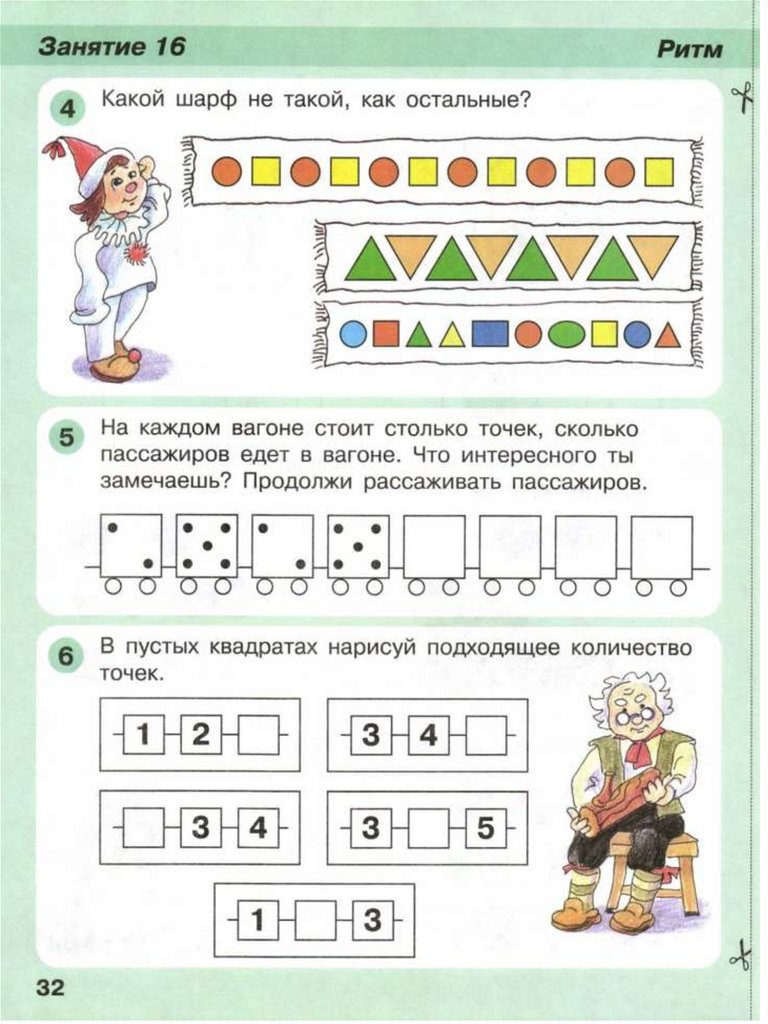 Приложение 2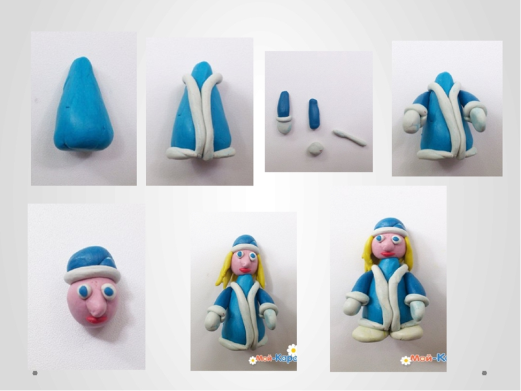 Приложение 3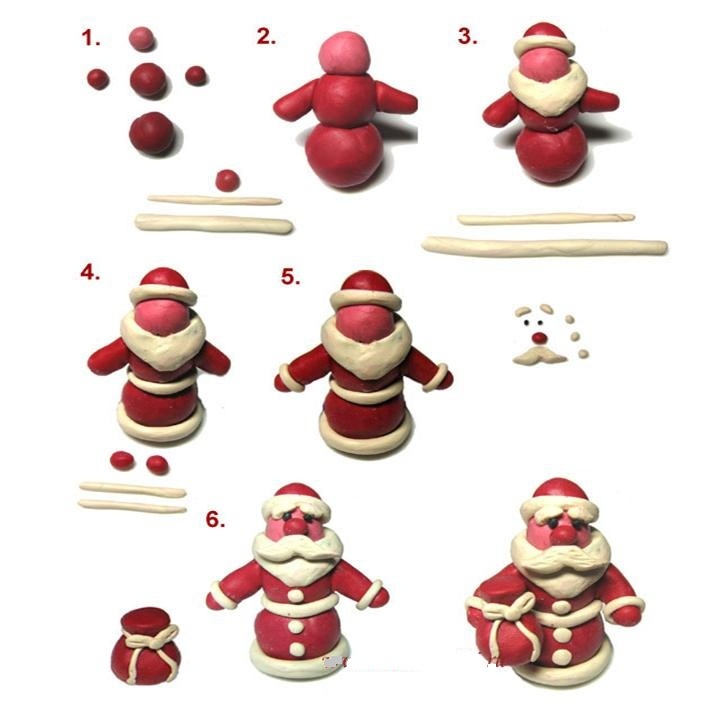 Тема: «Новогодний праздник».Тема: «Новогодний праздник».Тема: «Новогодний праздник».Понедельник19.12.2022Познание (Формирование целостной картины мира)Тема: «Праздник Новый год»https://clck.ru/33EFLq Среда21.12.2022Познание ФЭМПХудожественное творчествоСкульптураТема: «Ритм».Приложение 1Тема: «Снегурочка танцует».Приложение 2Четверг22.12.2022Ознакомление с художественной литературойТема: Ёлочка. Заучивание стихотворения.https://clck.ru/33EFTw https://clck.ru/33EFVc Пятница23.12.2022Художественное творчествоСкульптураТема: «Дед Мороз принес подарки»Приложение 3